Supplementary MaterialSupplementary TablesSupplementary Table 1. Consumption of main food groups during confinement in servings per days or week among the diet-COVID-19 survey respondents in Colombia by regionsSupplementary Table 2. Factor loadings for main foods denoting dietary clusters derived from principal component analysis among the diet-COVID-19 survey respondents in Colombia, before and during the confinementFactor loadings higher than 3 are highlighted in bold.Supplementary Table 3: Differences in scores of adherence to dietary patterns by regions, before and during the confinement1 Within-region differences evaluated via Kruskal-Wallis Rank sum test with Welch´s heteroscedastic F test (one-way ANOVA for non-normal and heteroskedastic data). Pairwise-comparisons corrected via Bonferroni.Supplementary FiguresSupplementary Figure 1. Radial charts showing consumption of main food groups in servings/day among the diet-COVID-19 survey respondents in Colombia by regions. Before (A) and during (B) the confinement. Supplementary Figure 2. Variation in consumption of main food groups during confinement when compared to previous dietary intake among the diet-COVID-19 survey respondents in Colombia by regionsSupplementary Figure 3. Radial charts showing dietary clusters derived from principal component analysis among the diet-COVID-19 survey respondents in Columbia by weeks of confinement: from the second week (A) from the fourth week (B) of confinement. Supplementary Figure 4. Radial charts showing dietary clusters derived from principal component analysis among the diet-COVID-19 survey respondents in Columbia for every region (A – Atlántica; B – Bogota. C – Orinoquía and Amazonas. D – Central. E – Oriental. F – Pacifica), before and during the confinementSupplementary Figure 5. Factor loadings of each food group and their contribution to the dietary patterns derived from principal component analysis for every region, before (A) and during (B) confinement. A-Before confinement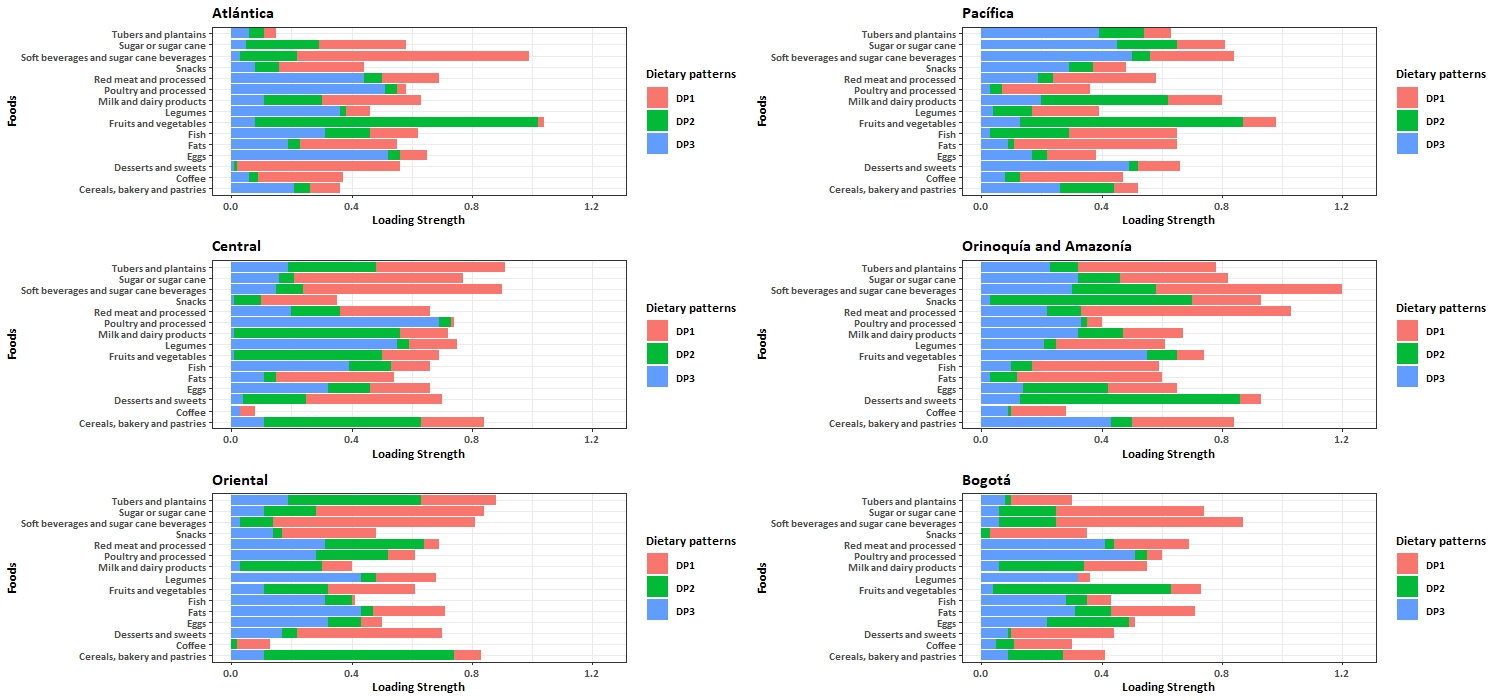 B-During confinement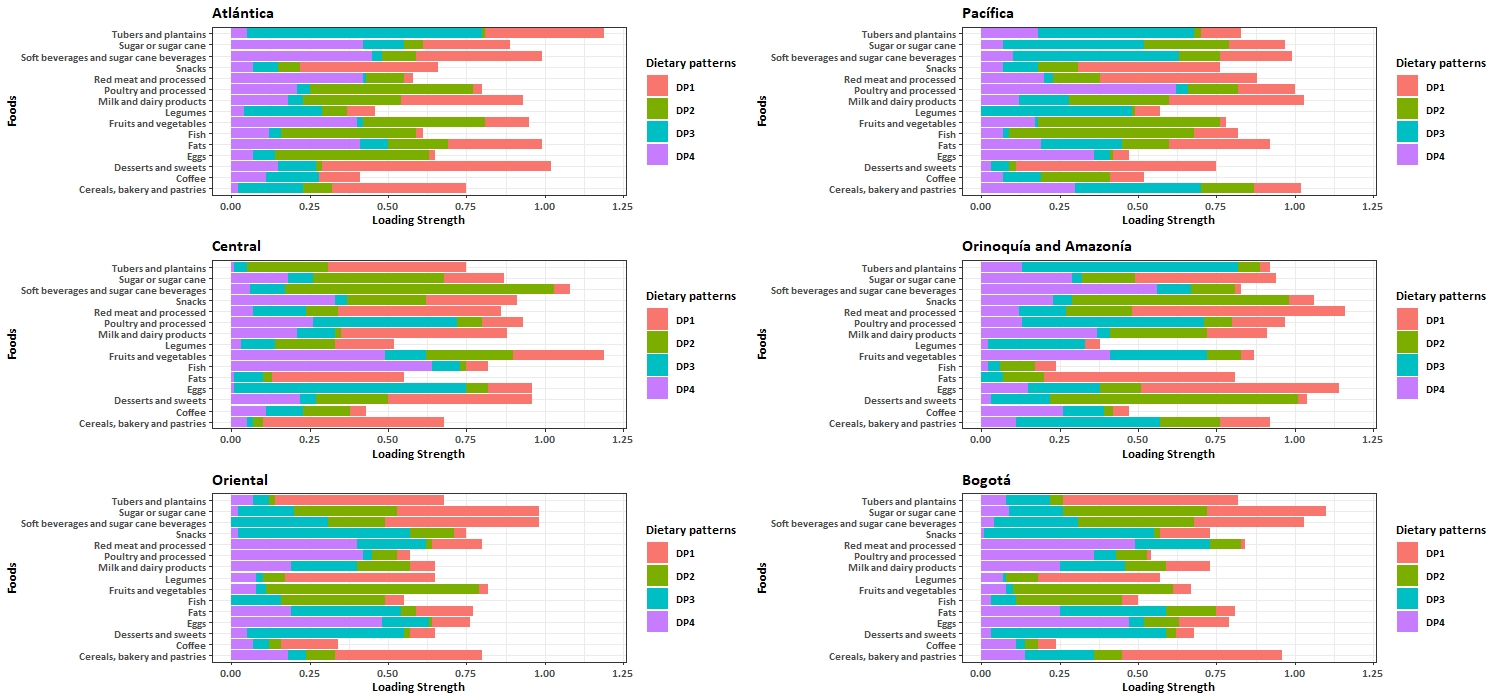 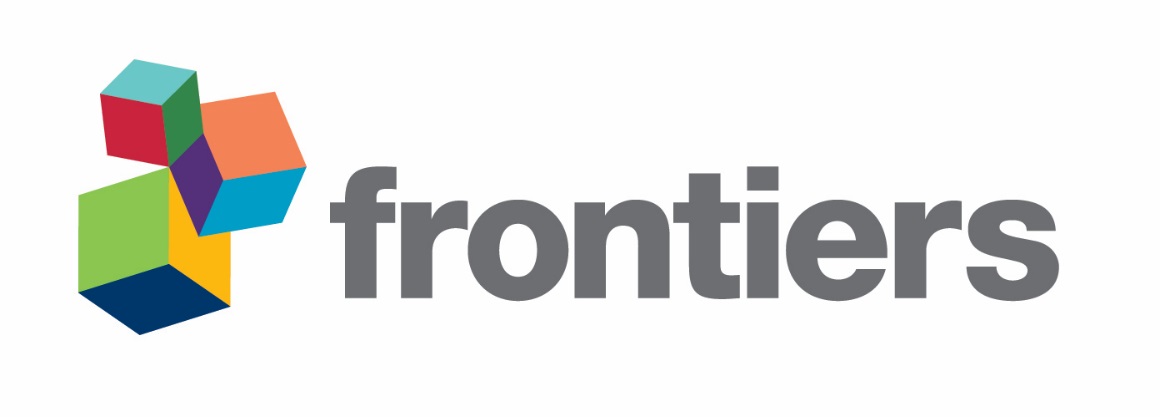 NationalAtlánticaAtlánticaBogotáCentralOrientalOrinoquía and AmazonasPacíficap-value1N=2,745 (%)N=262 (%)N=1,374 (%)N=1,374 (%)N=272 (%)N=476 (%)N=91 (%)N=270 (%)Cereals servings/d<0.001046 (1.68)5 (1.91)28 (2.04)28 (2.04)2 (0.74)4 (0.84)1 (1.10)6 (2.22)1819 (29.8)74 (28.2)426 (31.0)426 (31.0)71 (26.1)166 (34.9)27 (29.7)55 (20.4)21,076 (39.2)110 (42.0)556 (40.5)556 (40.5)91 (33.5)169 (35.5)35 (38.5)115 (42.6)3511 (18.6)40 (15.3)250 (18.2)250 (18.2)50 (18.4)98 (20.6)13 (14.3)60 (22.2)4206 (7.50)26 (9.92)86 (6.26)86 (6.26)31 (11.4)26 (5.46)10 (11.0)27 (10.0)587 (3.17)7 (2.67)28 (2.04)28 (2.04)27 (9.93)13 (2.73)5 (5.49)7 (2.59)Bakery and pastries servings/d0.0010250 (9.11)32 (12.2)110 (8.01)110 (8.01)15 (5.51)49 (10.3)7 (7.69)37 (13.7)1991 (36.1)115 (43.9)483 (35.2)483 (35.2)91 (33.5)167 (35.1)38 (41.8)97 (35.9)2906 (33.0)75 (28.6)443 (32.2)443 (32.2)112 (41.2)159 (33.4)25 (27.5)92 (34.1)3399 (14.5)31 (11.8)222 (16.2)222 (16.2)35 (12.9)71 (14.9)12 (13.2)28 (10.4)4140 (5.10)6 (2.29)80 (5.82)80 (5.82)12 (4.41)24 (5.04)7 (7.69)11 (4.07)559 (2.15)3 (1.15)36 (2.62)36 (2.62)7 (2.57)6 (1.26)2 (2.20)5 (1.85)Tubers and plantains servings/d<0.001             0235 (8.56)13 (4.96)142 (10.3)142 (10.3)16 (5.88)32 (6.72)7 (7.69)25 (9.26)             11678 (61.1)166 (63.4)847 (61.6)847 (61.6)167 (61.4)293 (61.6)47 (51.6)158 (58.5)             2674 (24.6)65 (24.8)322 (23.4)322 (23.4)70 (25.7)123 (25.8)27 (29.7)67 (24.8)             3120 (4.37)13 (4.96)46 (3.35)46 (3.35)14 (5.15)25 (5.25)7 (7.69)15 (5.56)             438 (1.38)     5 (1.91)17 (1.24)17 (1.24)5 (1.84)3 (0.63)3 (3.30)5 (1.85)     5 (1.91)17 (1.24)17 (1.24)5 (1.84)3 (0.63)3 (3.30)5 (1.85)Fruits and vegetables servings/d0.0260131 (4.77)22 (8.40)44 (3.20)44 (3.20)13 (4.78)27 (5.67)14 (15.4)11 (4.07)1716 (26.1)82 (31.3)343 (25.0)343 (25.0)67 (24.6)116 (24.4)29 (31.9)79 (29.3)2833 (30.3)77 (29.4)419 (30.5)419 (30.5)88 (32.4)142 (29.8)23 (25.3)84 (31.1)3671 (24.4)53 (20.2)351 (25.5)351 (25.5)52 (19.1)139 (29.2)14 (15.4)62 (23.0)4256 (9.33)18 (6.87)136 (9.90)136 (9.90)35 (12.9)39 (8.19)8 (8.79)20 (7.41)5138 (5.03)10 (3.82)81 (5.90)81 (5.90)17 (6.25)13 (2.73)3 (3.30)14 (5.19)Milk and dairy products servings/d0.0150272 (9.91)24 (9.16)132 (9.61)132 (9.61)29 (10.7)41 (8.61)18 (19.8)28 (10.4)11085 (39.5)121 (46.2)513 (37.3)513 (37.3)97 (35.7)214 (45.0)37 (40.7)103 (38.1)2902 (32.9)82 (31.3)463 (33.7)463 (33.7)89 (32.7)156 (32.8)21 (23.1)91 (33.7)3357 (13.0)27 (10.3)197 (14.3)197 (14.3)40 (14.7)48 (10.1)12 (13.2)33 (12.2)497 (3.53)3 (1.15)54 (3.93)54 (3.93)12 (4.41)15 (3.15)3 (3.30)10 (3.70)532 (1.17)5 (1.91)15 (1.09)15 (1.09)5 (1.84)2 (0.42)0 (0.00)5 (1.85)Red meat and processed servings/wk0.0080293 (10.7)23 (8.78)157 (11.4)157 (11.4)33 (12.1)35 (7.35)8 (8.79)37 (13.7)1556 (20.3)51 (19.5)286 (20.8)286 (20.8)51 (18.8)95 (20.0)21 (23.1)52 (19.3)2690 (25.1)76 (29.0)334 (24.3)334 (24.3)58 (21.3)131 (27.5)19 (20.9)72 (26.7)3572 (20.8)63 (24.0)282 (20.5)282 (20.5)46 (16.9)115 (24.2)15 (16.5)51 (18.9)4293 (10.7)22 (8.40)142 (10.3)142 (10.3)34 (12.5)59 (12.4)11 (12.1)25 (9.26)5341 (12.4)27 (10.3)173 (12.6)173 (12.6)50 (18.4)41 (8.61)17 (18.7)33 (12.2)Fish servings/wk0.0350783 (28.5)59 (22.5)360 (26.2)360 (26.2)91 (33.5)144 (30.3)33 (36.3)96 (35.6)11290 (47.0)139 (53.1)640 (46.6)640 (46.6)124 (45.6)236 (49.6)34 (37.4)117 (43.3)2464 (16.9)46 (17.6)255 (18.6)255 (18.6)38 (14.0)67 (14.1)14 (15.4)44 (16.3)3151 (5.50)14 (5.34)85 (6.19)85 (6.19)15 (5.51)22 (4.62)6 (6.59)9 (3.33)438 (1.38)2 (0.76)24 (1.75)24 (1.75)3 (1.10)5 (1.05)2 (2.20)2 (0.74)519 (0.69)2 (0.76)10 (0.73)10 (0.73)1 (0.37)2 (0.42)2 (2.20)2 (0.74)Poultry and processed servings/wk<0.0010123 (4.48)12 (4.58)58 (4.22)58 (4.22)20 (7.35)12 (2.52)7 (7.69)14 (5.19)1356 (13.0)48 (18.3)152 (11.1)152 (11.1)59 (21.7)51 (10.7)10 (11.0)36 (13.3)2752 (27.4)75 (28.6)387 (28.2)387 (28.2)77 (28.3)132 (27.7)26 (28.6)55 (20.4)3836 (30.5)81 (30.9)421 (30.6)421 (30.6)70 (25.7)144 (30.3)28 (30.8)92 (34.1)4386 (14.1)25 (9.54)200 (14.6)200 (14.6)27 (9.93)87 (18.3)11 (12.1)36 (13.3)5292 (10.6)21 (8.02)156 (11.4)156 (11.4)19 (6.99)50 (10.5)9 (9.89)37 (13.7)Eggs servings/wk<0.001066 (2.40)11 (4.20)28 (2.04)28 (2.04)13 (4.78)5 (1.05)2 (2.20)7 (2.59)1.5449 (16.4)74 (28.2)207 (15.1)207 (15.1)48 (17.6)61 (12.8)24 (26.4)35 (13.0)3.5834 (30.4)100 (38.2)428 (31.1)428 (31.1)73 (26.8)136 (28.6)29 (31.9)68 (25.2)5.5720 (26.2)41 (15.6)361 (26.3)361 (26.3)62 (22.8)152 (31.9)15 (16.5)89 (33.0)7676 (24.6)36 (13.7)350 (25.5)350 (25.5)76 (27.9)122 (25.6)21 (23.1)71 (26.3)Legumes servings/wk0.0010198 (7.21)19 (7.25)112 (8.15)112 (8.15)13 (4.78)38 (7.98)6 (6.59)10 (3.70)1734 (26.7)69 (26.3)368 (26.8)368 (26.8)90 (33.1)130 (27.3)23 (25.3)54 (20.0)2791 (28.8)100 (38.2)388 (28.2)388 (28.2)75 (27.6)126 (26.5)24 (26.4)78 (28.9)3643 (23.4)58 (22.1)327 (23.8)327 (23.8)54 (19.9)111 (23.3)22 (24.2)71 (26.3)4233 (8.49)7 (2.67)109 (7.93)109 (7.93)26 (9.56)46 (9.66)9 (9.89)36 (13.3)5146 (5.32)9 (3.44)70 (5.09)70 (5.09)14 (5.15)25 (5.25)7 (7.69)21 (7.78)Nuts servings/wk0.00401028 (37.4)120 (45.8)474 (34.5)474 (34.5)87 (32.0)205 (43.1)46 (50.5)96 (35.6)1734 (26.7)69 (26.3)372 (27.1)372 (27.1)77 (28.3)118 (24.8)19 (20.9)79 (29.3)2442 (16.1)38 (14.5)219 (15.9)219 (15.9)48 (17.6)74 (15.5)15 (16.5)48 (17.8)3256 (9.33)14 (5.34)149 (10.8)149 (10.8)31 (11.4)40 (8.40)5 (5.49)17 (6.30)4144 (5.25)9 (3.44)86 (6.26)86 (6.26)14 (5.15)15 (3.15)3 (3.30)17 (6.30)5141 (5.14)12 (4.58)74 (5.39)74 (5.39)15 (5.51)24 (5.04)3 (3.30)13 (4.81)Fats servings/wk<0.0010852 (31.0)77 (29.4)465 (33.8)465 (33.8)59 (21.7)142 (29.8)25 (27.5)84 (31.1)1738 (26.9)83 (31.7)362 (26.3)362 (26.3)52 (19.1)143 (30.0)25 (27.5)73 (27.0)2494 (18.0)54 (20.6)240 (17.5)240 (17.5)52 (19.1)82 (17.2)17 (18.7)49 (18.1)3339 (12.3)28 (10.7)162 (11.8)162 (11.8)38 (14.0)64 (13.4)14 (15.4)33 (12.2)4158 (5.76)14 (5.34)77 (5.60)77 (5.60)24 (8.82)24 (5.04)5 (5.49)14 (5.19)5164 (5.97)6 (2.29)68 (4.95)68 (4.95)47 (17.3)21 (4.41)5 (5.49)17 (6.30)Soft beverages servings/d<0.00101767 (64.4)142 (54.2)924 (67.2)924 (67.2)178 (65.4)305 (64.1)45 (49.5)173 (64.1)1599 (21.8)70 (26.7)291 (21.2)291 (21.2)52 (19.1)111 (23.3)22 (24.2)53 (19.6)2207 (7.54)26 (9.92)85 (6.19)85 (6.19)27 (9.93)30 (6.30)9 (9.89)30 (11.1)391 (3.32)13 (4.96)39 (2.84)39 (2.84)6 (2.21)23 (4.83)6 (6.59)4 (1.48)481 (2.95)11 (4.20)35 (2.55)35 (2.55)9 (3.31)7 (1.47)9 (9.89)10 (3.70)Coffee servings/d<0.0010592 (21.6)72 (27.5)287 (20.9)287 (20.9)55 (20.2)94 (19.7)25 (27.5)59 (21.9)1760 (27.7)99 (37.8)364 (26.5)364 (26.5)81 (29.8)114 (23.9)26 (28.6)76 (28.1)2633 (23.1)55 (21.0)302 (22.0)302 (22.0)73 (26.8)111 (23.3)19 (20.9)73 (27.0)3370 (13.5)17 (6.49)203 (14.8)203 (14.8)26 (9.56)82 (17.2)15 (16.5)27 (10.0)4390 (14.2)19 (7.25)218 (15.9)218 (15.9)37 (13.6)75 (15.8)6 (6.59)35 (13.0)Sugar cane beverages servings/d<0.00101329 (48.4)126 (48.1)710 (51.7)710 (51.7)130 (47.8)203 (42.6)33 (36.3)127 (47.0)1819 (29.8)92 (35.1)393 (28.6)393 (28.6)80 (29.4)156 (32.8)24 (26.4)74 (27.4)2337 (12.3)27 (10.3)148 (10.8)148 (10.8)37 (13.6)58 (12.2)23 (25.3)44 (16.3)3147 (5.36)12 (4.58)71 (5.17)71 (5.17)11 (4.04)28 (5.88)9 (9.89)16 (5.93)4113 (4.12)5 (1.91)52 (3.78)52 (3.78)14 (5.15)31 (6.51)2 (2.20)9 (3.33)Sugar or sugar cane servings/d<0.00101078 (39.3)71 (27.1)596 (43.4)596 (43.4)119 (43.8)169 (35.5)23 (25.3)100 (37.0)1589 (21.5)60 (22.9)296 (21.5)296 (21.5)59 (21.7)113 (23.7)19 (20.9)42 (15.6)2535 (19.5)59 (22.5)249 (18.1)249 (18.1)53 (19.5)92 (19.3)18 (19.8)64 (23.7)3290 (10.6)43 (16.4)122 (8.88)122 (8.88)20 (7.35)57 (12.0)16 (17.6)32 (11.9)4133 (4.85)14 (5.34)61 (4.44)61 (4.44)13 (4.78)23 (4.83)5 (5.49)17 (6.30)5120 (4.37)15 (5.73)50 (3.64)50 (3.64)8 (2.94)22 (4.62)10 (11.0)15 (5.56)Desserts and sweets servings/d<0.00101271 (46.3)146 (55.7)600 (43.7)600 (43.7)109 (40.1)233 (48.9)50 (54.9)133 (49.3)11169 (42.6)86 (32.8)626 (45.6)626 (45.6)139 (51.1)190 (39.9)22 (24.2)106 (39.3)2228 (8.31)22 (8.40)107 (7.79)107 (7.79)17 (6.25)40 (8.40)14 (15.4)28 (10.4)377 (2.81)8 (3.05)41 (2.98)41 (2.98)7 (2.57)13 (2.73)5 (5.49)3 (1.11)Snacks servings/d0.08701655 (60.3)158 (60.3)804 (58.5)804 (58.5)174 (64.0)304 (63.9)51 (56.0)164 (60.7)1806 (29.4)71 (27.1)418 (30.4)418 (30.4)81 (29.8)133 (27.9)21 (23.1)82 (30.4)2204 (7.43)26 (9.92)110 (8.01)110 (8.01)11 (4.04)25 (5.25)14 (15.4)18 (6.67)351 (1.86)4 (1.53)28 (2.04)28 (2.04)3 (1.10)9 (1.89)4 (4.40)3 (1.11)429 (1.06)3 (1.15)14 (1.02)14 (1.02)3 (1.10)5 (1.05)1 (1.10)3 (1.11)1 Differences between groups were evaluated by chi-squared test. Differences between groups were evaluate by Fisher’s exact test there were less than 5 observations in some categories.1 Differences between groups were evaluated by chi-squared test. Differences between groups were evaluate by Fisher’s exact test there were less than 5 observations in some categories.1 Differences between groups were evaluated by chi-squared test. Differences between groups were evaluate by Fisher’s exact test there were less than 5 observations in some categories.1 Differences between groups were evaluated by chi-squared test. Differences between groups were evaluate by Fisher’s exact test there were less than 5 observations in some categories.1 Differences between groups were evaluated by chi-squared test. Differences between groups were evaluate by Fisher’s exact test there were less than 5 observations in some categories.1 Differences between groups were evaluated by chi-squared test. Differences between groups were evaluate by Fisher’s exact test there were less than 5 observations in some categories.1 Differences between groups were evaluated by chi-squared test. Differences between groups were evaluate by Fisher’s exact test there were less than 5 observations in some categories.1 Differences between groups were evaluated by chi-squared test. Differences between groups were evaluate by Fisher’s exact test there were less than 5 observations in some categories.1 Differences between groups were evaluated by chi-squared test. Differences between groups were evaluate by Fisher’s exact test there were less than 5 observations in some categories.1 Differences between groups were evaluated by chi-squared test. Differences between groups were evaluate by Fisher’s exact test there were less than 5 observations in some categories.BeforeBeforeBeforeDuringDuringDuringDuringProtein foodsCarbohydrate foodsSugar foodsWesternizedCarbohydrate foodsAnimal protein foodsFish, fruits and vegetablesLegumes0.50.220.23-0.140.640.04-0.04Cereals (cereals. bakery and pastries)0.110.760.010.240.640.160.1Beverages (soft beverages and sugar cane beverages)0.10.180.610.30.35-0.06-0.25Snacks (nuts and snacks)0.010.060.020.710.07-0.070.11Tubers and plantain0.140.660.250.130.730.04-0.01Fruits and vegetables0.060.34-0.680.0030.120.130.74Milk and dairy products-0.0010.5-0.210.370.120.340.24Red meat and processed0.510.090.090.330.020.61-0.27Fish0.56-0.13-0.140.14-0.08-0.010.66Poultry and processed0.640.06-0.060.020.010.610.17Eggs0.460.17-0.15-0.180.150.70.08Fats0.460.030.210.440.040.36-0.21Coffee0.01-0.060.08-0.07-0.10.140.14Sugar or sugar cane0.020.250.660.190.380.01-0.43Desserts and sweets0.040.140.210.740.060.010.02Explained variance33%33%33%45%45%45%45%Kaiser-Meyer-Olkin index0.720.720.720.680.680.680.68RegionBeforeBeforeBeforeDuring During During During RegionProtein foodsCarbohydrate foodsSugar foodsWesternizedCarbohydrate foodsAnimal protein foodsFish, fruits and vegetablesAtlántica-0.009-0.1120.259-0.145-0.08-0.387-0.217Bogotá-0.092-0.108-0.108-0.119-0.1820.0370.08Central-0.0780.167-0.0410.029-0.0720.083-0.227Oriental-0.069-0.117-0.003-0.251-0.0750.069-0.12Orinoquia y Amazonas0.246-0.0650.347-0.0380.188-0.284-0.43Pacífica0.0050.050.072-0.2620.1860.146-0.223p-value10.0030.001<0.001<0.001<0.001<0.001<0.001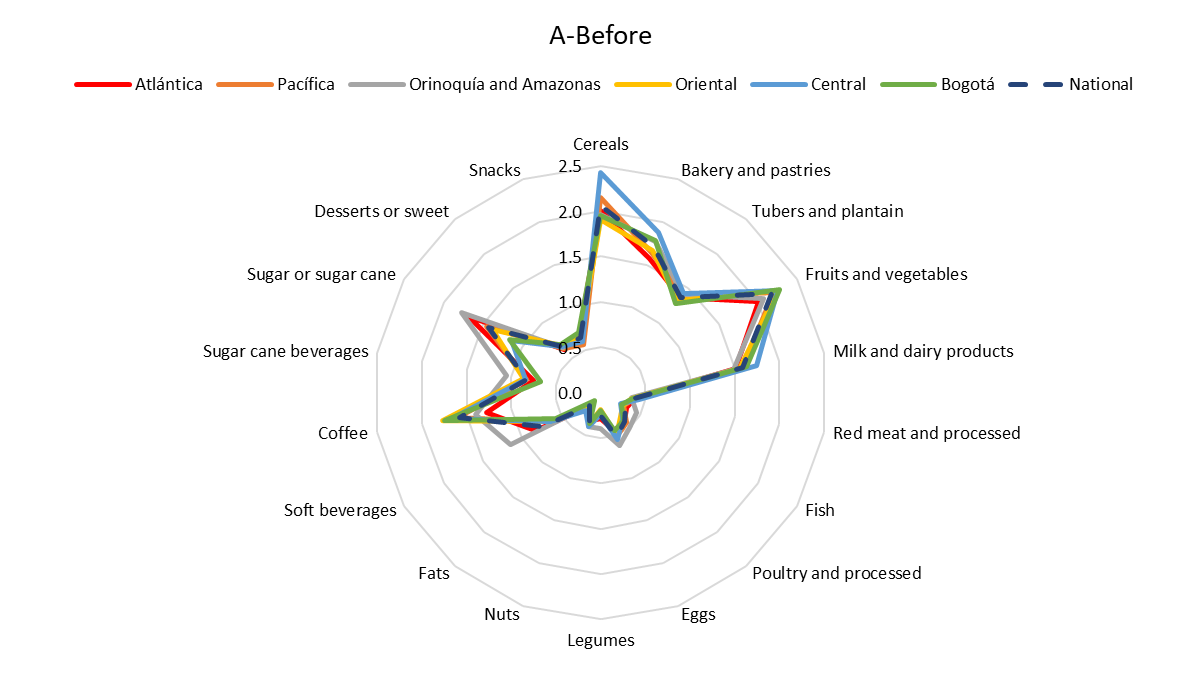 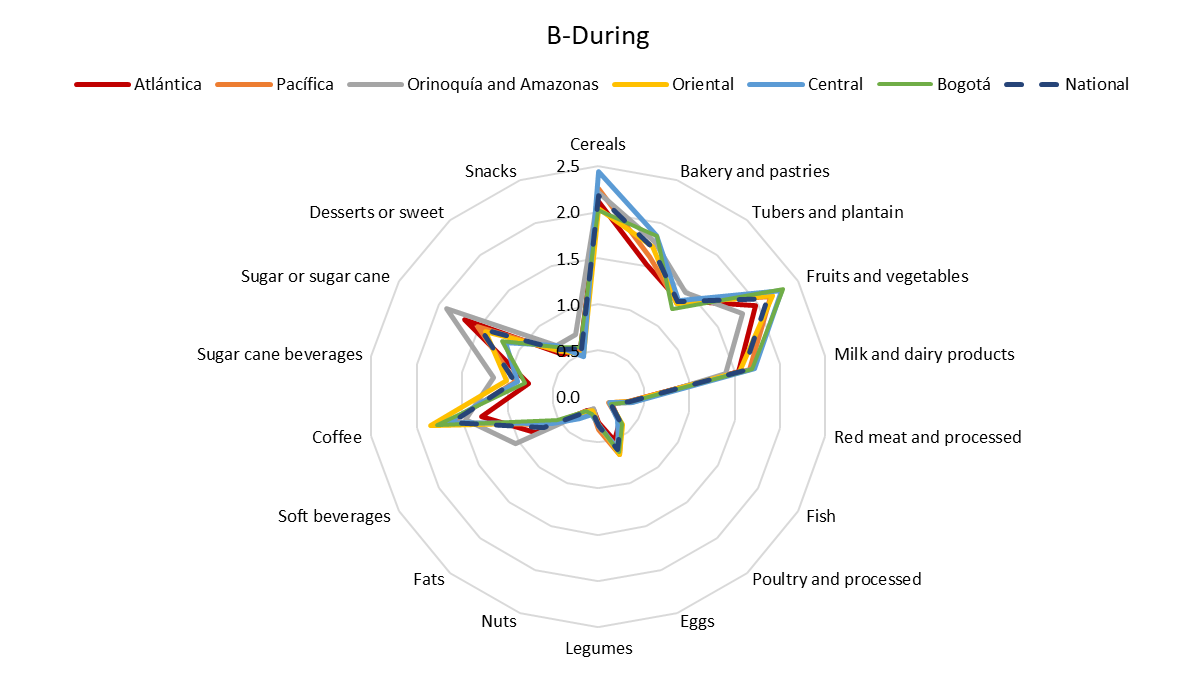 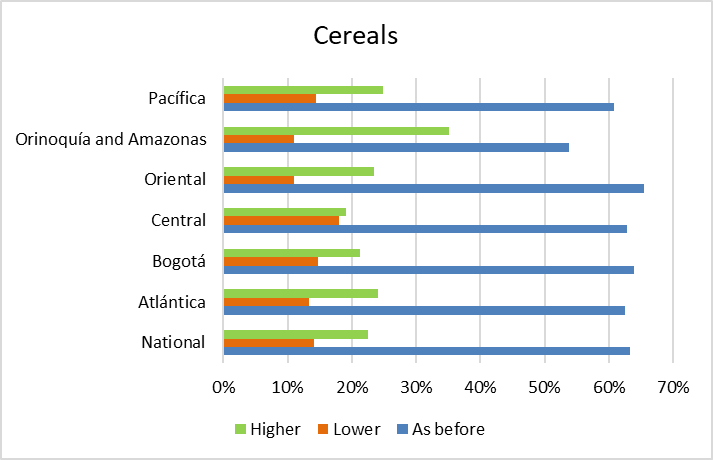 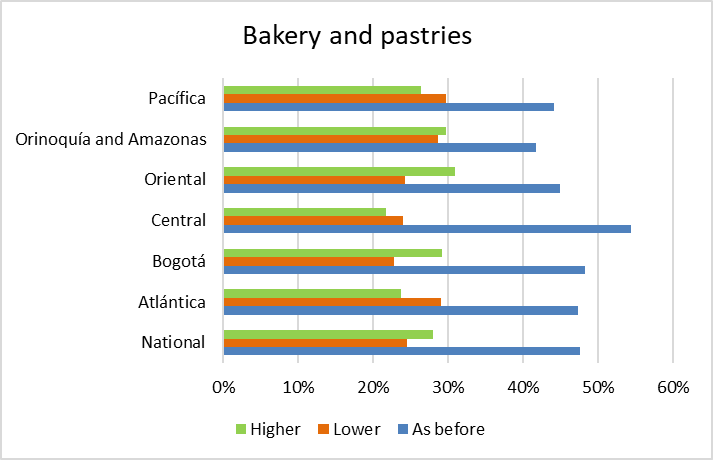 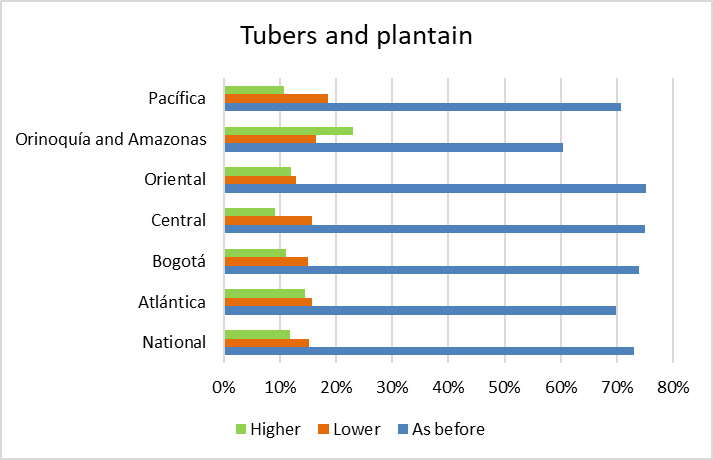 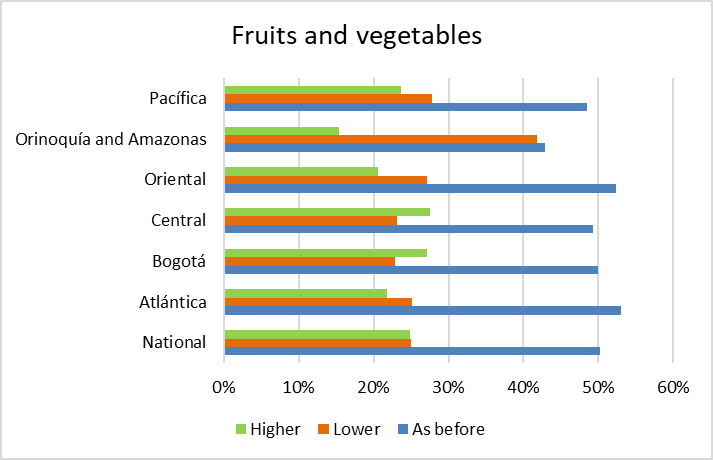 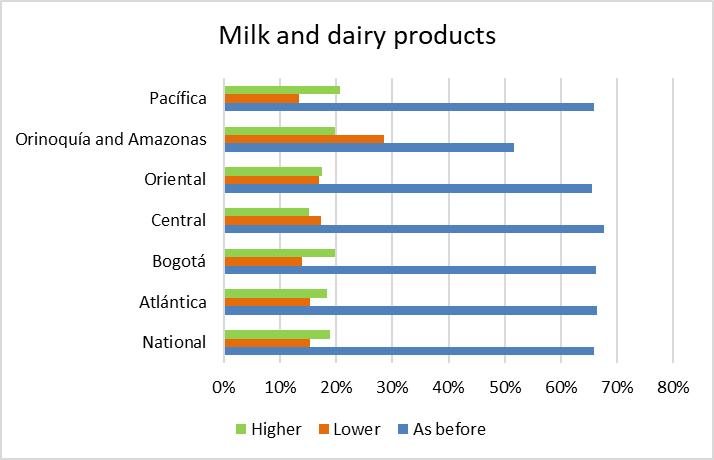 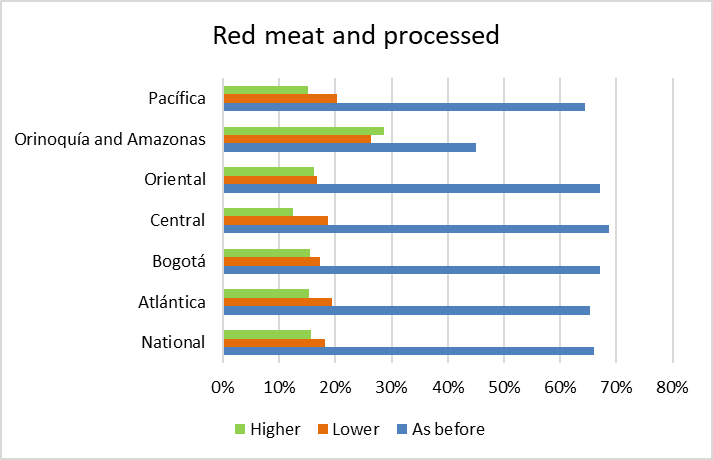 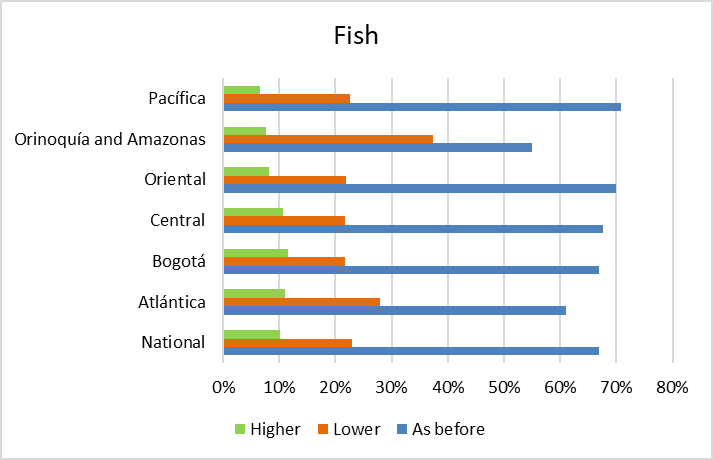 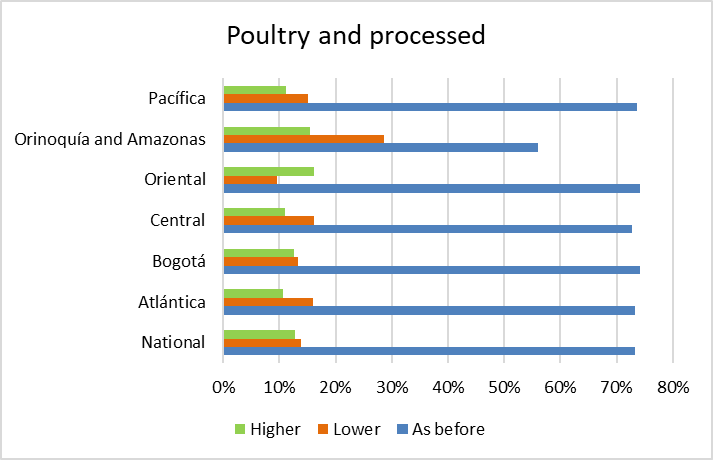 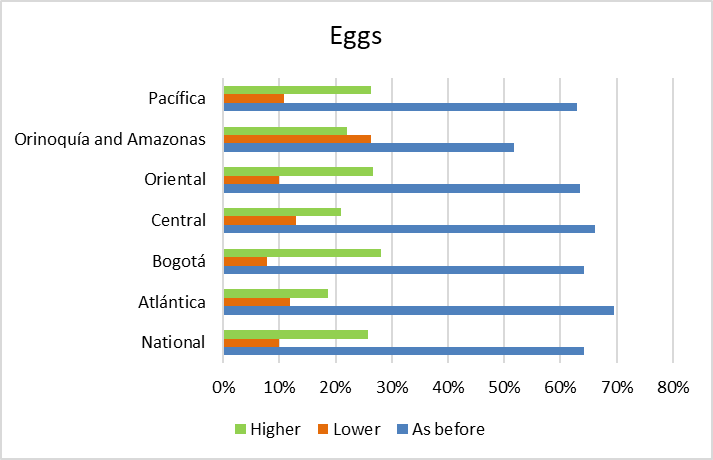 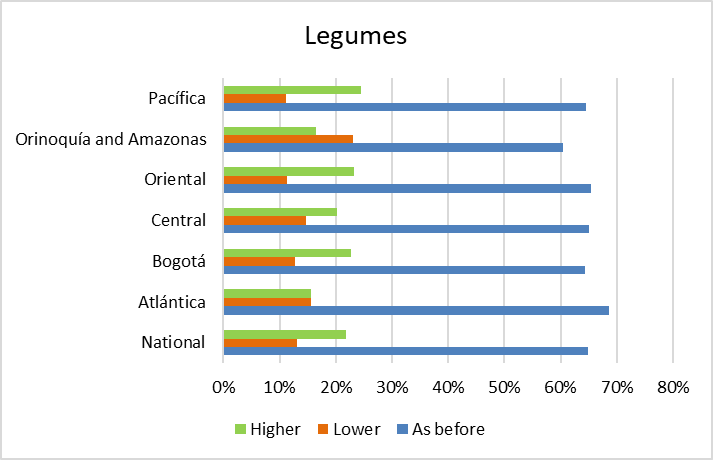 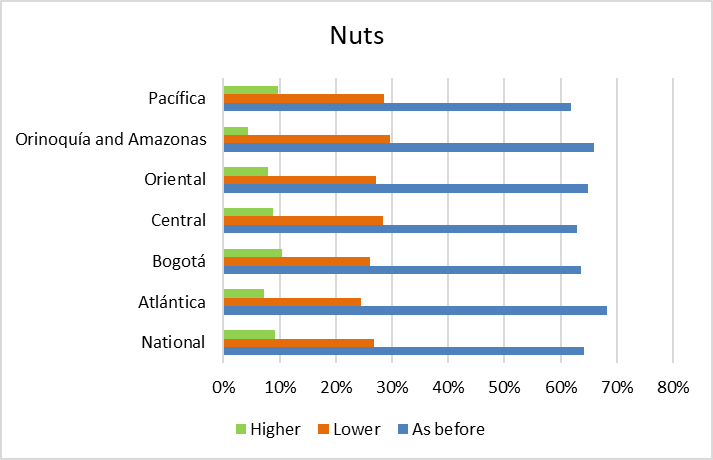 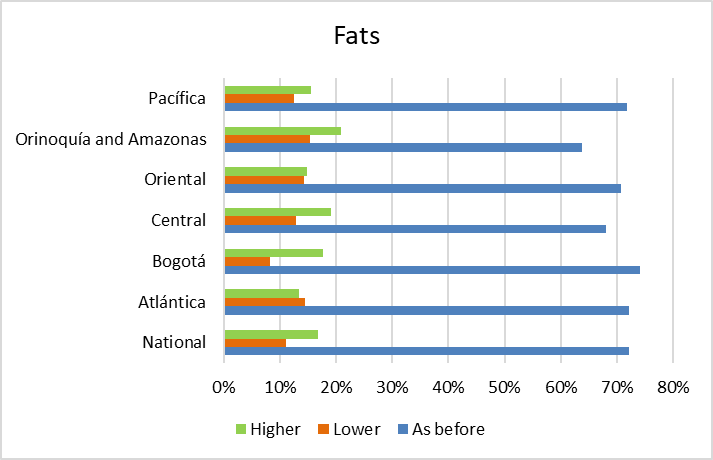 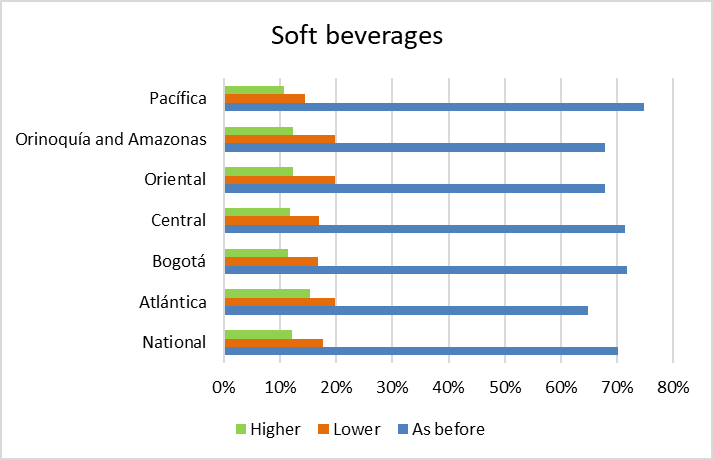 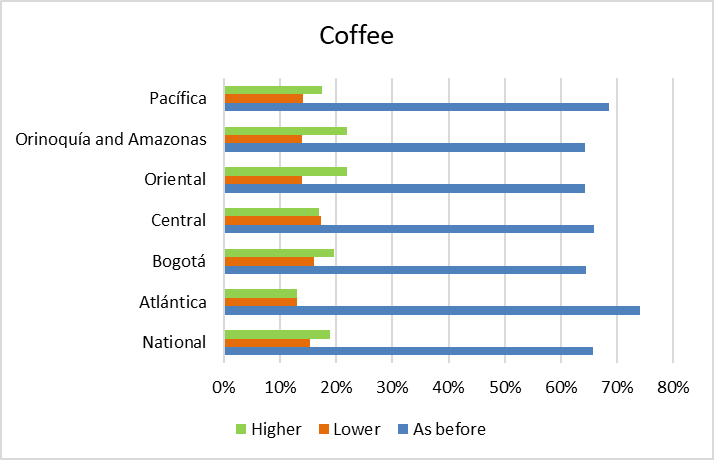 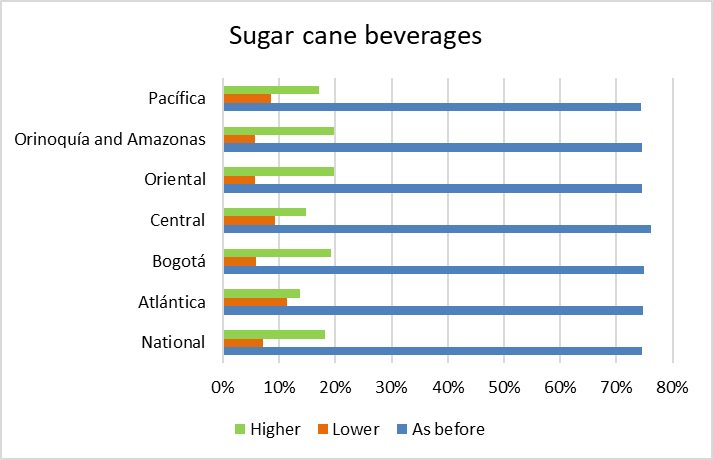 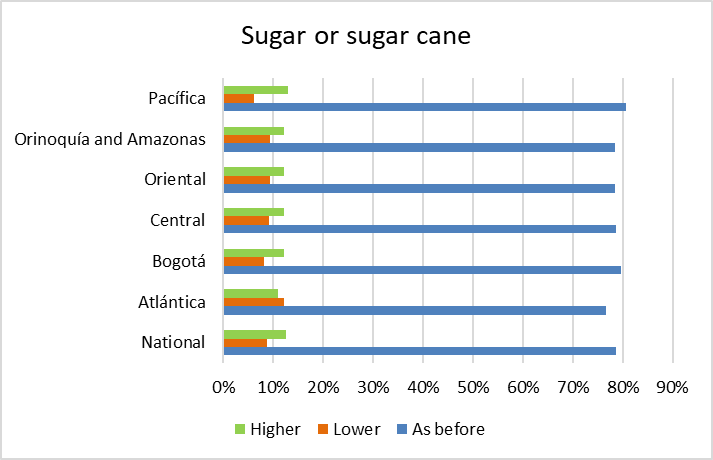 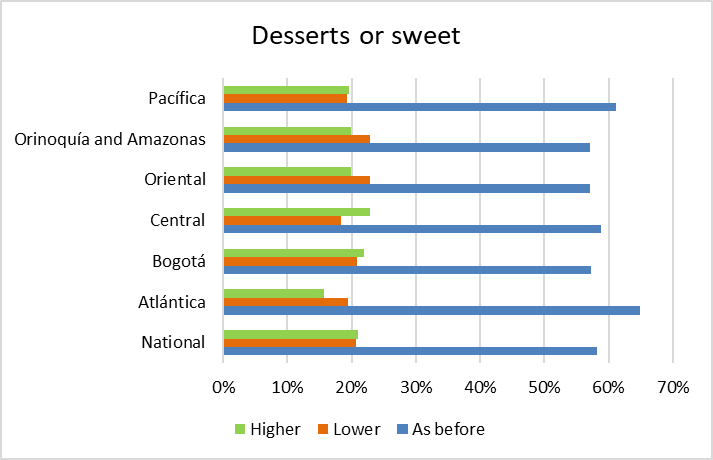 A-From the second week of confinement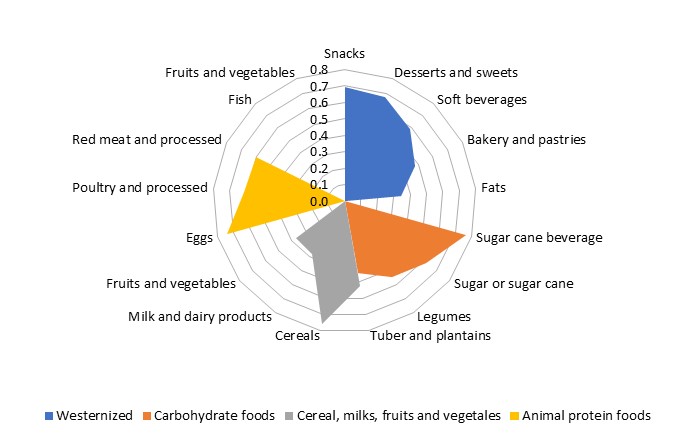  B-From the fourth week of confinement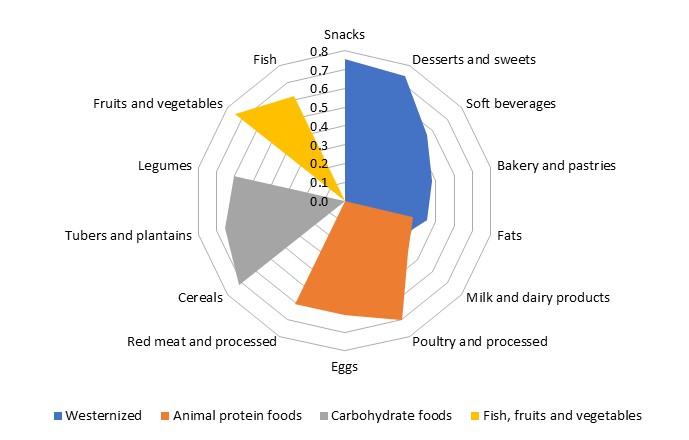 AAtlánticabeforeduring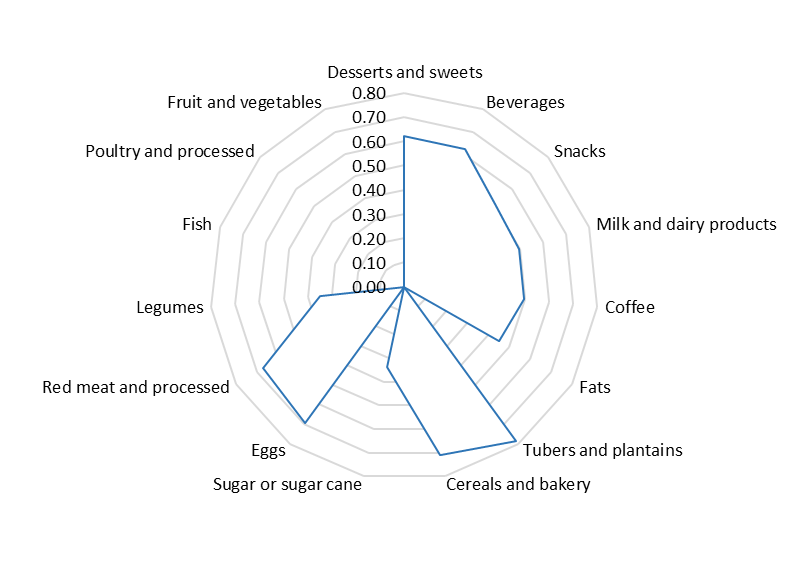 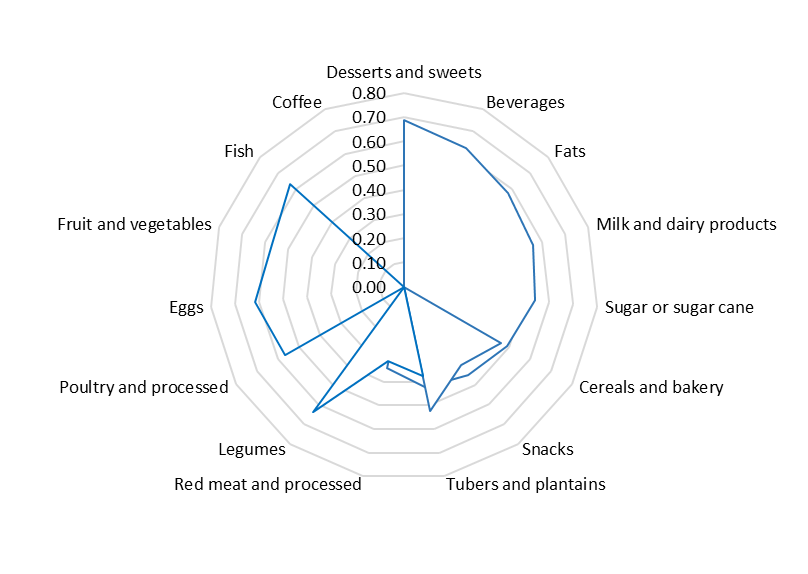 BBogotábeforeduring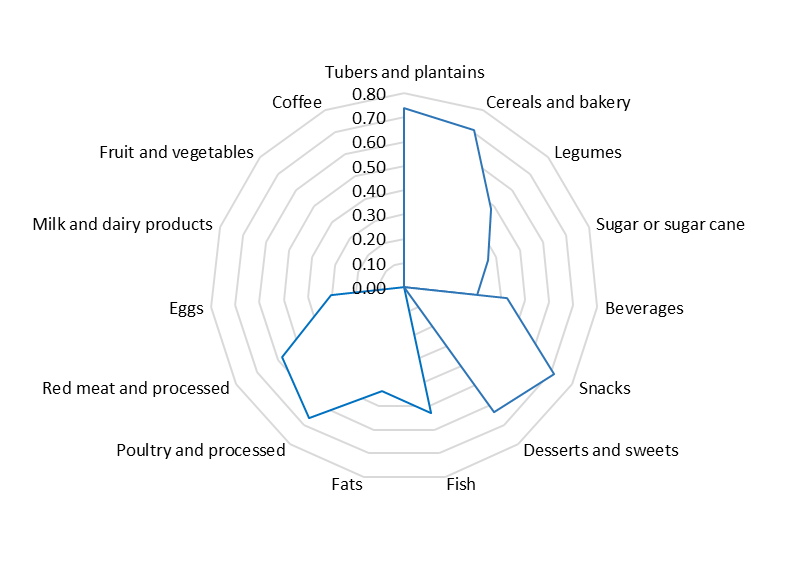 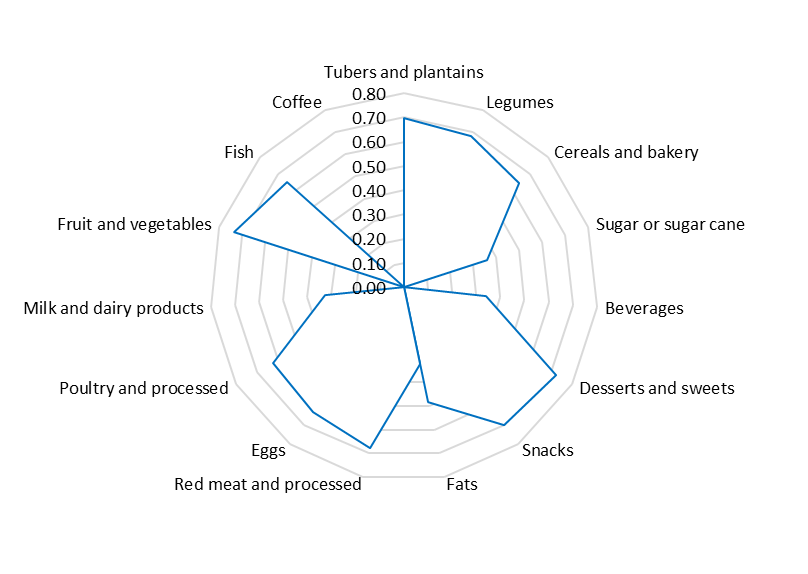 CCentralbeforeduring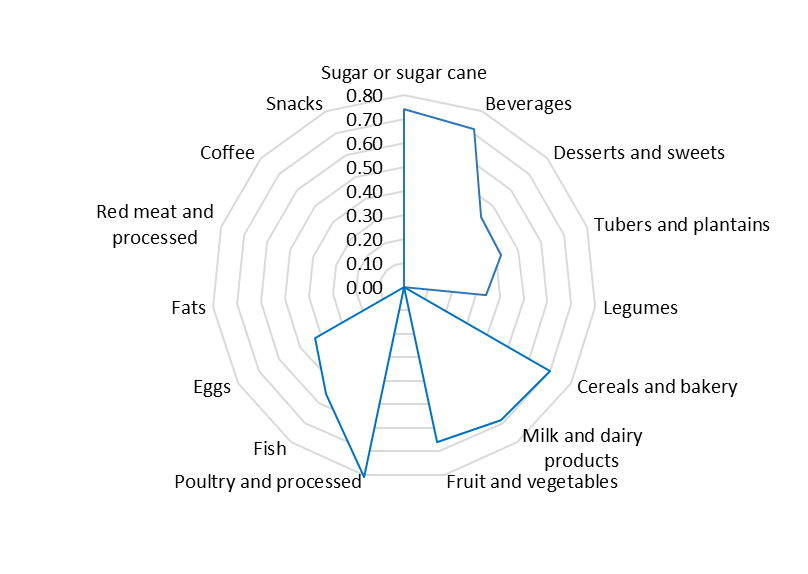 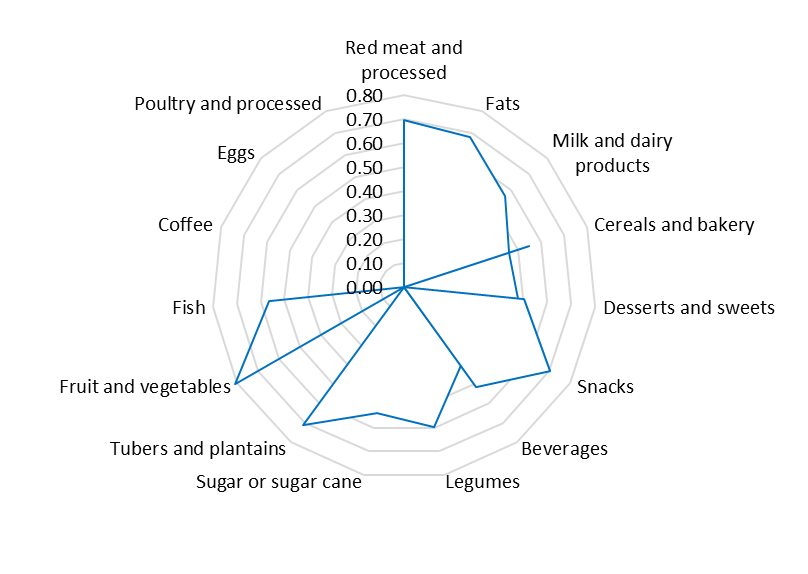 DOrientalbeforeduring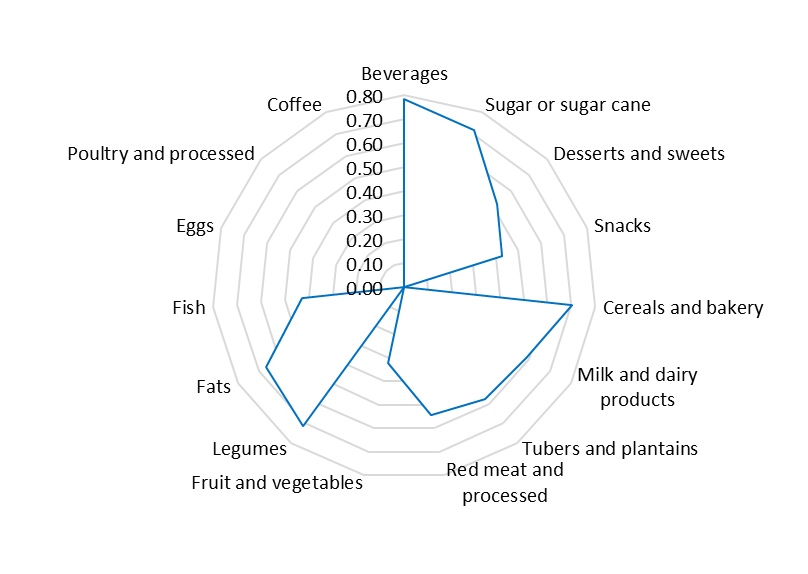 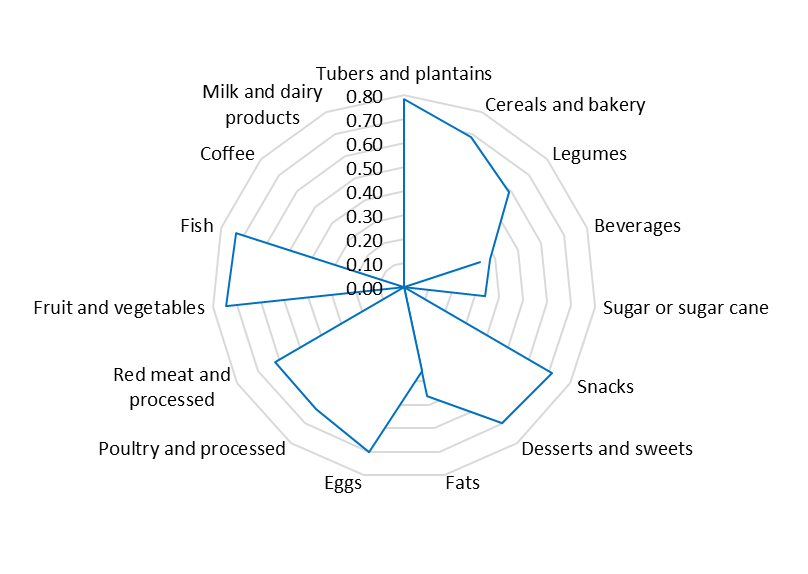 EOrinoquía and Amazoníabeforeduring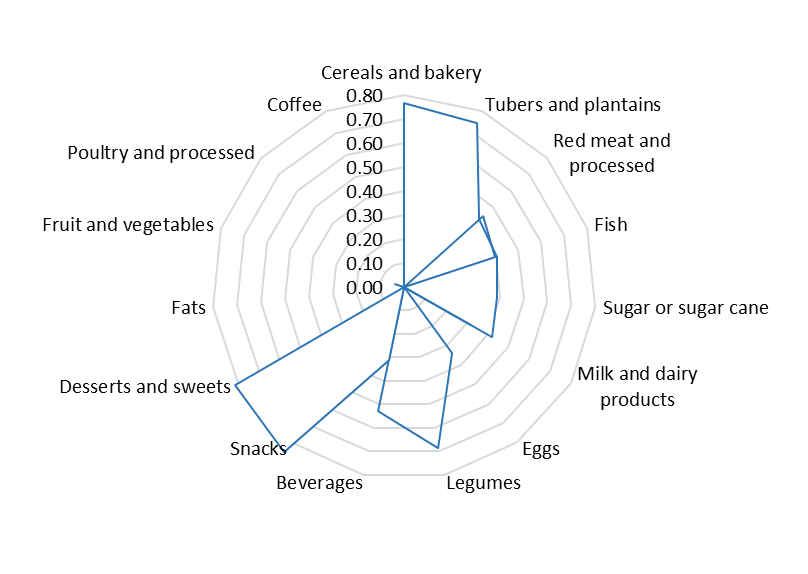 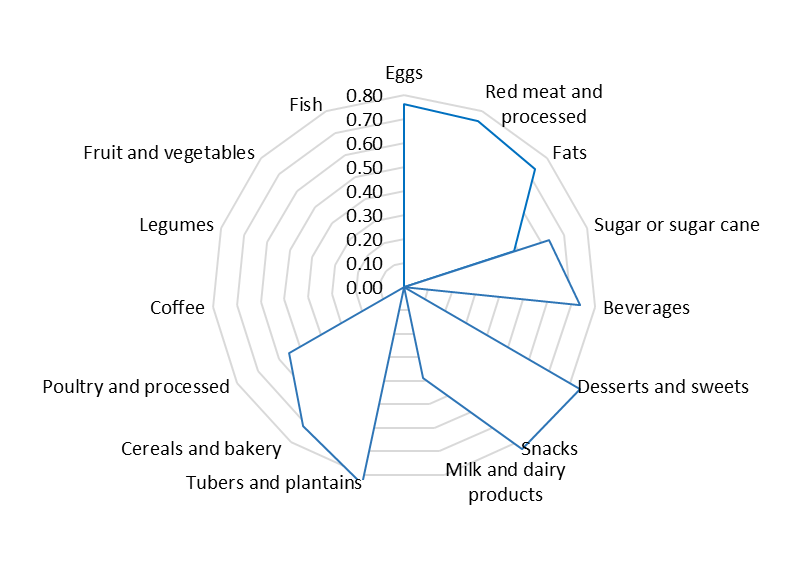 FPacíficabeforeduring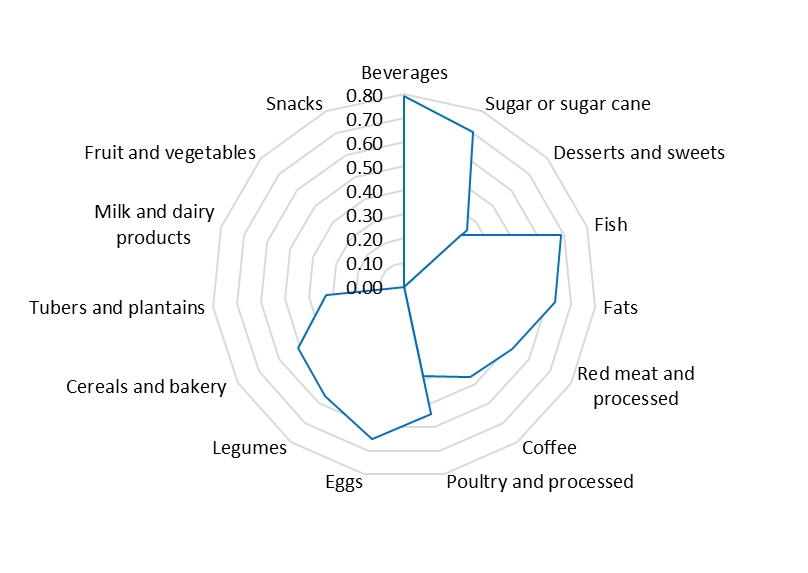 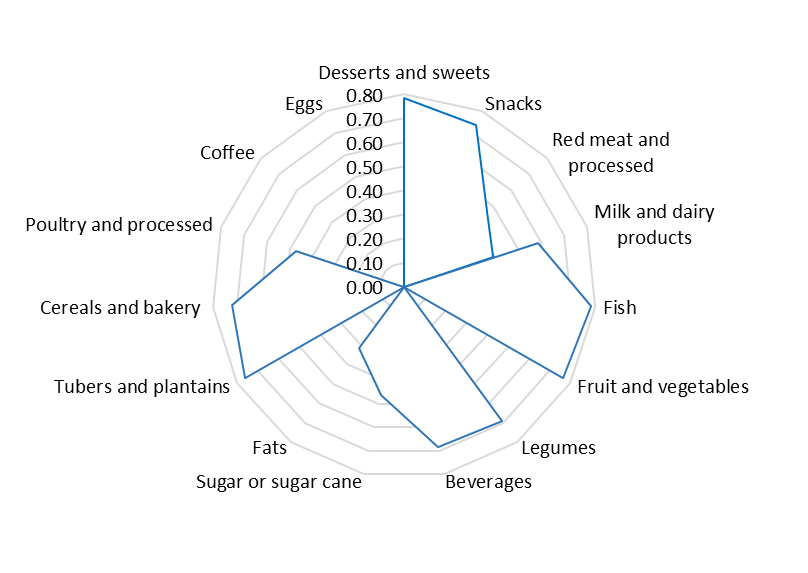 